                     																										NO. 33JOURNALOF THESENATEOF THESTATE OF SOUTH CAROLINAREGULAR SESSION BEGINNING TUESDAY, JANUARY 10, 2023_________TUESDAY, MARCH 7, 2023Tuesday, March 7, 2023(Statewide Session)Indicates Matter StrickenIndicates New Matter	The Senate assembled at 2:00 P.M., the hour to which it stood adjourned, and was called to order by the PRESIDENT.	A quorum being present, the proceedings were opened with a devotion by the Chaplain as follows:I Samuel 17:4	In I Samuel we read this familiar story:  “…there came from the camp of the Philistines a champion named Goliath of Gath, whose height was six cubits and a span.”  	Please join your heart with mine as we pray:  Most Holy God, we realize fully that giant issues arise before this Senate on a regular basis.  Some are huge problems highlighting wickedly complex issues, such as highway system concerns and many other infrastructure challenges.  And others can be viewed as positive matters like welcoming new investment and bringing further development to our ever-growing State.  But whether they are negative matters or positive ones, these are indeed giant tasks which need the full attention and wisdom of these Senators and their staff members.  All of this is why today we pray for Your blessing and guidance upon this Senate, O God, as these leaders wrestle with how to best address each issue and bring about meaningful results for our citizens.  So we pray in Your wondrous name, dear Lord.  Amen.	The PRESIDENT called for Petitions, Memorials, Presentments of Grand Juries and such like papers.RECESS	At 2:05 P.M., on motion of Senator PEELER, the Senate receded from business until 2:15 P.M.	At 2:13 P.M., the Senate resumed.MESSAGE FROM THE GOVERNORThe following appointments were transmitted by the Honorable Henry Dargan McMaster:Local AppointmentsReappointment, Cherokee County Magistrate, with the term to commence April 30, 2022, and to expire April 30, 2026Robert Barton Howell, 149 Ledge Stone Lane, Gaffney, SC 29341-4439Initial Appointment, Pickens County Master-in-Equity, with the term to commence July 1, 2023, and to expire July 1, 2029Adam Lambert, 122 New Haven Court, Easley, SC 29640 VICE New SeatDoctor of the Day	Senator KIMBRELL introduced Dr. H. Fritz Butehorn, III of Spartanburg, S.C., Doctor of the Day.Leave of Absence	On motion of Senator SETZLER, at 3:26 P.M., Senator HUTTO was granted a leave of absence for today.Leave of Absence	On motion of Senator SETZLER, at 3:26 P.M., Senator McELVEEN was granted a leave of absence for today.Leave of Absence	On motion of Senator MASSEY, at 3:25 P.M., Senator MARTIN was granted a leave of absence for the week.Expression of Personal Interest	Senator MALLOY rose for an Expression of Personal Interest.Expression of Personal Interest	Senator HARPOOTLIAN rose for an Expression of Personal Interest.Remarks to be Printed	On motion of Senator SABB, with unanimous consent, the remarks of Senator HARPOOTLIAN, when reduced to writing and made available to the Desk, would be printed in the Journal.Expression of Personal Interest	Senator GUSTAFSON rose for an Expression of Personal Interest.Remarks to be Printed	On motion of Senator BENNETT, with unanimous consent, the remarks of Senator GUSTAFSON, when reduced to writing and made available to the Desk, would be printed in the Journal.CO-SPONSORS ADDED	The following co-sponsors were added to the respective Bills:S. 150		Sen. ClimerS. 161		Sen. ClimerS. 302		Sens. Davis, Grooms and CampsenS. 583		Sen. YoungS. 594		Sen. ShealyINTRODUCTION OF BILLS AND RESOLUTIONS	The following were introduced:	S. 595	 -- Senator Alexander:  A SENATE RESOLUTION TO CONGRATULATE THE WEST-OAK HIGH SCHOOL WRESTLING TEAM, COACHES, AND SCHOOL OFFICIALS ON AN OUTSTANDING SEASON AND TO HONOR THEM FOR WINNING THE SOUTH CAROLINA CLASS 3A WRESTLING STATE CHAMPIONSHIP.sr-0304km-hw23.docx : a9c13233-bf71-407f-86d7-5abc84542045	The Senate Resolution was adopted.	S. 596	 -- Senators Garrett and Gambrell:  A SENATE RESOLUTION TO RECOGNIZE AND HONOR THE STAFF AND DONORS OF THE FOOD BANK OF GREENWOOD COUNTY FOR FOUR DECADES OF HELPING THOSE IN NEED WITH ESSENTIAL FOODS AND TO CONGRATULATE THEM UPON THE OCCASION OF THEIR FORTIETH ANNIVERSARY.lc-0216ph-jn23.docx : 0c8d5bc6-f6cf-4a5d-83c1-58b87b96096d	The Senate Resolution was adopted.	S. 597	 -- Senators Garrett and Gambrell:  A SENATE RESOLUTION TO CELEBRATE THE CAMBRIDGE ACADEMY GIRLS BASKETBALL TEAM ON CAPTURING THE 2023 SOUTH CAROLINA INDEPENDENT SCHOOL ASSOCIATION CLASS 1A STATE CHAMPIONSHIP TITLE.lc-0180dg-rm23.docx : ef61f44d-543d-4496-bff8-a7fea73e4da8	The Senate Resolution was adopted.	S. 598	 -- Senators Garrett and Gambrell:  A SENATE RESOLUTION TO CONGRATULATE GREENWOOD HIGH SCHOOL WRESTLERS AAJIA JONES, KENNEDI WASHINGTON, AND CASON HOWLE FOR WINNING THE 2023 SOUTH CAROLINA CLASS AAAA INDIVIDUAL STATE CHAMPIONSHIP TITLES.lc-0094ha-gm23.docx : f9f6c3f1-2e97-4f07-89b2-3a3cf747cc99	The Senate Resolution was adopted.	S. 599	 -- Senators Alexander, Peeler, Adams, Allen, Bennett, Campsen, Cash, Climer, Corbin, Cromer, Davis, Fanning, Gambrell, Garrett, Goldfinch, Grooms, Gustafson, Harpootlian, Hembree, Hutto, Jackson, K. Johnson, M. Johnson, Kimbrell, Kimpson, Loftis, Malloy, Martin, Massey, Matthews, McElveen, McLeod, Rankin, Reichenbach, Rice, Sabb, Scott, Senn, Setzler, Shealy, Stephens, Talley, Turner, Verdin, Williams and Young:  A SENATE RESOLUTION TO RECOGNIZE MARCH 7, 2023 AS "CLEMSON DAY" IN SOUTH CAROLINA.sr-0281km-vc23.docx : 1d17382c-6c06-42b3-9545-5e99bcb94558	The Senate Resolution was adopted.	S. 600	 -- Senators Massey and Young:  A SENATE RESOLUTION TO RECOGNIZE MARCH 7, 2023 AS "GERMAN AMERICAN FRIENDSHIP DAY" IN SOUTH CAROLINA AND TO EXTEND OUR BEST WISHES AND HOPES FOR A SUCCESSFUL VISIT TO OUR FRIENDS FROM GERMANY PARTICIPATING IN THE GERMAN AMERICAN PARTNERSHIP PROGRAM AT STROM THURMOND HIGH SCHOOL.sr-0319km-vc23.docx : c52d0c8e-1b03-49b6-9638-c1181be57199	The Senate Resolution was adopted.	S. 601	 -- Senator Young:  A BILL TO AMEND THE SOUTH CAROLINA CODE OF LAWS BY AMENDING ARTICLE 1, CHAPTER 73, TITLE 39 SO AS TO TRANSFER THE AUTHORITY TO EXECUTE THE STATE COMMODITY CODE TO THE SOUTH CAROLINA ATTORNEY GENERAL; BY AMENDING SECTION 39-73-310, RELATING TO THE AUTHORITY OF THE ADMINISTRATOR TO INVESTIGATE, THE PUBLICATION OF INFORMATION, POWERS AND PROCEDURES, AND COURT ORDERS TO COMPEL COMPLIANCE, SO AS TO PROVIDE GUIDELINES FOR THE ENFORCEMENT OF COMPLIANCE; BY AMENDING SECTION 39-73-315, RELATING TO ACTION BY THE ADMINISTRATOR TO PREVENT VIOLATION OR IMMINENT VIOLATION, SO AS TO PROVIDE THAT THE ADMINISTRATOR MAY ISSUE CEASE AND DESIST ORDERS AND TO PROVIDE GUIDELINES FOR THE ISSUANCE AND ENFORCEMENT; BY AMENDING SECTION 39-73-320 RELATING TO LEGAL, EQUITABLE, AND SPECIAL REMEDIES AVAILABLE TO A COURT FOR ENFORCEMENT, AND SECTION 39-73-325, RELATING TO PENALTIES FOR WILLFUL VIOLATION, SO AS TO PROVIDE GUIDELINES FOR ACTIONS TAKEN UPON VIOLATION OF THIS CHAPTER; BY AMENDING SECTION 39-73-350, RELATING TO APPLICABILITY OF SECTIONS 39-73-20, 39-73-50, AND 39-73-60 TO PERSONS WHO SELL, BUY, OR OFFER TO SELL OR BUY COMMODITIES IN THIS STATE, SO AS TO PROVIDE GUIDELINES FOR APPLICABLE RADIO AND TELEVISION COMMUNICATIONS; BY AMENDING SECTION 39-73-360, RELATING TO JUDICIAL REVIEW, SO AS TO PROVIDE GUIDELINES; BY ADDING SECTION 39-73-375 SO AS TO PROVIDE THAT THE OFFICE OF THE ATTORNEY GENERAL MAY RETAIN ALL FINES AND PENALTIES COLLECTED PURSUANT TO THIS CHAPTER; BY ADDING SECTION 39-73-400 SO AS TO PROVIDE A SEVERABILITY CLAUSE; AND BY REPEALING SECTION 39-73-355 RELATING TO ADMINISTRATIVE PROCEEDINGS, NOTICE, HEARING, AND ORDER.sr-0279km23.docx : 6d3e2711-ebe5-40a6-a8f2-abdee8d25e28	Read the first time and referred to the Committee on Labor, Commerce and Industry.	S. 602	 -- Senators Shealy, Alexander, Peeler, Garrett, Reichenbach, Rice, Hembree, Bennett, Cromer, Campsen, Massey, Cash, M. Johnson, Climer, Turner, Grooms, Talley, Gustafson, Davis, Setzler and Senn:  A BILL TO AMEND THE SOUTH CAROLINA CODE OF LAWS BY AMENDING SECTION 1-30-35, RELATING TO THE COMPOSITION AND GOVERNANCE OF THE DEPARTMENT OF DISABILITIES AND SPECIAL NEEDS, SO AS TO PROVIDE THAT THE DEPARTMENT SHALL BE HEADED BY A DIRECTOR WHO IS APPOINTED BY THE GOVERNOR UPON THE ADVICE AND CONSENT OF THE SENATE; BY AMENDING TITLE 44 BY REMOVING CHAPTER 20 AND INSERTING IT INTO TITLE 43; TO AMEND CHAPTER 20 TO ELIMINATE THE COMMISSION AS THE GOVERNING BODY OF THE DEPARTMENT; TO REENACT THE ESTABLISHMENT OF THE DEPARTMENT AND ITS POWERS AND DUTIES; TO PROVIDE THAT THE DEPARTMENT'S ADMINISTRATIVE HEAD IS A DIRECTOR APPOINTED BY THE GOVERNOR WITH THE ADVICE AND CONSENT OF THE SENATE; TO TRANSFER THE POWERS AND DUTIES VESTED IN THE COMMISSION TO THE DIRECTOR; TO TRANSFER FROM THE COMMISSION OF THE DEPARTMENT THE AUTHORITY TO PROMULGATE REGULATIONS; TO MAKE CONFORMING CHANGES; AND TO DEFINE NECESSARY TERMS; AND BY REPEALING CHAPTER 20, TITLE 44.sr-0075jg23.docx : f1c200c5-9e10-4a4a-acc2-88c94c8d079d	Read the first time and referred to the Committee on Family and Veterans' Services.	S. 603	 -- Senator Climer:  A BILL TO AMEND THE SOUTH CAROLINA CODE OF LAWS BY AMENDING SECTION 46-41-230, RELATING TO THE SOUTH CAROLINA GRAIN AND COTTON PRODUCERS GUARANTY FUND'S AMOUNT AND CLAIMS, SO AS TO PROVIDE THAT, IF THERE IS AN INSUFFICIENT AMOUNT OF MONEY TO COVER ALL CLAIMS, THEN PAYMENTS MUST BE MADE ON A PRO RATA BASIS, AND THE PRO RATA DETERMINATION SHALL BE BASED UPON THE PRODUCER'S TOTAL LOSS AMOUNT AS WELL AS THE TOTAL NUMBER OF EXEMPTIONS GRANTED TO THE PRODUCER; AND BY AMENDING SECTION 46-41-250, RELATING TO THE SOUTH CAROLINA GRAIN AND COTTON PRODUCERS GUARANTY FUND, SO AS TO INCLUDE COTTON.sr-0272km23.docx : 48ef85a6-cb76-487b-a002-b1f58b89df22	Read the first time and referred to the Committee on Agriculture and Natural Resources.	S. 604	 -- Senators Peeler, Alexander and Setzler:  A JOINT RESOLUTION TO AUTHORIZE THE EXPENDITURE OF FEDERAL FUNDS DISBURSED TO THE STATE IN THE AMERICAN RESCUE PLAN ACT OF 2021, AND TO SPECIFY THE MANNER IN WHICH THE FUNDS MAY BE EXPENDED.sf-0020ch23.docx : 4b6ae2e3-63ac-4c38-a972-9de2e4ed17f0	Read the first time and referred to the Committee on Finance.	S. 605	 -- Senator Allen:  A CONCURRENT RESOLUTION TO REQUEST THE DEPARTMENT OF TRANSPORTATION NAME THE PORTION OF AUGUSTA STREET IN THE CITY OF GREENVILLE FROM ITS INTERSECTION WITH UNITED STATES HIGHWAY 29 TO ITS INTERSECTION WITH SOUTH MAIN STREET "FRED D. GARRETT, SR. MEMORIAL HIGHWAY" AND ERECT APPROPRIATE SIGNS OR MARKERS ALONG THIS PORTION OF HIGHWAY CONTAINING THESE WORDS.lc-0255cm-cm23.docx : 51f31c4d-e962-4ab0-bc23-bc090db6d2f1	The Concurrent Resolution was introduced and referred to the Committee on Transportation.	S. 606	 -- Senators Garrett and Gambrell:  A CONCURRENT RESOLUTION TO REQUEST THE DEPARTMENT OF TRANSPORTATION NAME THE PORTION OF SOUTH CAROLINA HIGHWAY 34 IN THE CITY OF GREENWOOD IN GREENWOOD COUNTY FROM ITS INTERSECTION WITH UNITED STATES HIGHWAY 25 TO ITS INTERSECTION WITH VINTAGE COURT "JOHN MCELRATH MEMORIAL HIGHWAY" AND ERECT APPROPRIATE SIGNS OR MARKERS AT THIS LOCATION CONTAINING THESE WORDS.lc-0253cm-gt23.docx : e2ffd3ed-0584-4018-aa6c-f521f2737341	The Concurrent Resolution was introduced and referred to the Committee on Transportation.	H. 3857	 -- Rep. McGinnis:  A BILL TO AMEND THE SOUTH CAROLINA CODE OF LAWS BY AMENDING SECTION 59-103-15, RELATING TO CATEGORIES OF INSTITUTIONS OF HIGHER LEARNING IN THIS STATE AND THEIR RESPECTIVE MISSIONS, SO AS TO ADD A NEW CATEGORY FOR DOCTORAL/PROFESSIONAL UNIVERSITIES AND TO PROVIDE THEIR RELATED MISSIONS.lc-0179wab23.docx : b12d6f07-63f3-4845-955c-4254db0e6d89	Read the first time and referred to the Committee on Education.	H. 3925	 -- Reps. Bannister, Murphy, Gatch, Robbins, Mitchell and Caskey:  A BILL TO AMEND THE SOUTH CAROLINA CODE OF LAWS BY AMENDING SECTION 1-7-920, RELATING TO THE MEMBERSHIP OF THE COMMISSION ON PROSECUTION COORDINATION, SO AS TO ADD THE ATTORNEY GENERAL FOR THE TERM FOR WHICH HE IS ELECTED OR HIS DESIGNEE TO THE MEMBERSHIP OF THE COMMISSION.lc-0124ahb23.docx : d7eaeeeb-4fe6-46ed-b07b-42e62f634a3b	Read the first time and referred to the Committee on Judiciary.	H. 4079	 -- Reps. Pedalino, Alexander, Anderson, Atkinson, Bailey, Ballentine, Bamberg, Bannister, Bauer, Beach, Bernstein, Blackwell, Bradley, Brewer, Brittain, Burns, Bustos, Calhoon, Carter, Caskey, Chapman, Chumley, Clyburn, Cobb-Hunter, Collins, Connell, B. J. Cox, B. L. Cox, Crawford, Cromer, Davis, Dillard, Elliott, Erickson, Felder, Forrest, Gagnon, Garvin, Gatch, Gibson, Gilliam, Gilliard, Guest, Guffey, Haddon, Hager, Hardee, Harris, Hart, Hartnett, Hayes, Henderson-Myers, Henegan, Herbkersman, Hewitt, Hiott, Hixon, Hosey, Howard, Hyde, Jefferson, J. E. Johnson, J. L. Johnson, S. Jones, W. Jones, Jordan, Kilmartin, King, Kirby, Landing, Lawson, Leber, Ligon, Long, Lowe, Magnuson, May, McCabe, McCravy, McDaniel, McGinnis, Mitchell, J. Moore, T. Moore, A. M. Morgan, T. A. Morgan, Moss, Murphy, Neese, B. Newton, W. Newton, Nutt, O'Neal, Oremus, Ott, Pace, Pendarvis, Pope, Rivers, Robbins, Rose, Rutherford, Sandifer, Schuessler, Sessions, G. M. Smith, M. M. Smith, Stavrinakis, Taylor, Tedder, Thayer, Thigpen, Trantham, Vaughan, Weeks, West, Wetmore, Wheeler, White, Whitmire, Williams, Willis, Wooten and Yow:  A CONCURRENT RESOLUTION TO CONGRATULATE THE LAURENCE MANNING ACADEMY BASEBALL TEAM FOR AN IMPRESSIVE SEASON AND TO CELEBRATE THE SWAMPCATS' CAPTURE OF THE 2022 SOUTH CAROLINA INDEPENDENT SCHOOL ASSOCIATION CLASS 3A STATE CHAMPIONSHIP TITLE.lc-0261sa-jn23.docx : 387dc7a9-e5e3-4d40-995a-eec520d121ce	The Concurrent Resolution was adopted, ordered returned to the House.REPORT OF STANDING COMMITTEE	Senator DAVIS from the Committee on Labor, Commerce and Industry submitted a favorable with amendment report on:	H. 3605 -- Reps. G.M. Smith, Sandifer, Carter, Kirby, Oremus, Magnuson, Pace, Long, Elliott, Burns, May, Beach, Forrest, Blackwell, B. Newton, Caskey and Ligon:  A BILL TO AMEND THE SOUTH CAROLINA CODE OF LAWS BY AMENDING SECTION 40-1-80, RELATING TO INVESTIGATIONS OF LICENSEES, SO AS TO REQUIRE THE DIRECTOR TO SEND INFORMATION REGARDING AN INVESTIGATION TO THE LICENSEE; BY ADDING SECTION 40-1-85 SO AS TO ESTABLISH INFORMAL CONFERENCES; BY AMENDING SECTION 40-1-90, RELATING TO DISCIPLINARY ACTION PROCEEDINGS, SO AS TO ALLOW A LICENSEE TO REQUEST CERTIFICATION OF AN INVESTIGATION FROM THE DIRECTOR; AND BY AMENDING SECTION 40-1-140, RELATING TO EFFECT OF PRIOR CRIMINAL CONVICTIONS OF APPLICANTS, SO AS TO PROHIBIT THE DENIAL OF A LICENSE BASED SOLELY OR IN PART ON A PRIOR CRIMINAL CONVICTION IN CERTAIN CIRCUMSTANCES.	Ordered for consideration tomorrow.Message from the HouseColumbia, S.C., March 7, 2023Mr. President and Senators:	The House respectfully informs your Honorable Body that it has returned the following Concurrent Resolution to the Senate with amendments:	S. 411 -- Senator Cromer:  A CONCURRENT RESOLUTION TO REQUEST THE DEPARTMENT OF TRANSPORTATION NAME THE BRIDGE ON COLLEGE STREET IN THE CITY OF NEWBERRY IN NEWBERRY COUNTY “THE HONORABLE WALTON J. MCLEOD III BRIDGE” AND ERECT APPROPRIATE MARKERS OR SIGNS AT THIS LOCATION CONTAINING THESE WORDS.Very respectfully,Speaker of the House	Received as information.	Placed on Calendar for consideration tomorrow.Message from the HouseColumbia, S.C., March 7, 2023Mr. President and Senators:	The House respectfully informs your Honorable Body that it has confirmed the appointment:MASTER-IN-EQUITY  	Appointment, Pickens County Master-in-Equity, with term to commence July 1, 2023, and to expire June 30, 2029:	Adam Lambert, 122 New Haven Court, Easley, South Carolina, 29640 VICE New SeatVery respectfully,Speaker of the House	Received as information.Motion Adopted	On motion of Senator MASSEY, with unanimous consent, the Senate agreed that, when the Senate adjourns today, it stand adjourned to meet at 12:15 P.M. tomorrow for the purpose of attending the Joint Assembly.  THE SENATE PROCEEDED TO A CALL OF THE UNCONTESTED LOCAL AND STATEWIDE CALENDAR.COMMITTED	S. 311 -- Senator Gambrell:  A BILL TO AMEND THE SOUTH CAROLINA CODE OF LAWS BY AMENDING SECTION 40‑68‑55, RELATING TO THE ABILITY OF THE DEPARTMENT OF INSURANCE TO REGULATE THE ACCEPTANCE OF AFFIDAVIT OR CERTIFICATION OF APPROVAL OF QUALIFIED ASSURANCE ORGANIZATIONS, SO AS TO DELETE THE REQUIREMENT THAT THESE FUNCTIONS BE PROVIDED BY REGULATION; BY AMENDING SECTION 40‑68‑60, RELATING TO THE REQUIREMENTS OF PROFESSIONAL EMPLOYMENT ORGANIZATION SERVICES AGREEMENTS BETWEEN PROFESSIONAL EMPLOYER ORGANIZATIONS AND ASSIGNED EMPLOYEES, SO AS TO PROVIDE ORGANIZATIONS SHALL PROVIDE ASSIGNED EMPLOYEES WITH CERTAIN WRITTEN NOTICE OF HOW THE AGREEMENT AFFECTS THEM; BY AMENDING SECTION 40‑68‑70, RELATING TO THE REQUIREMENTS OF PROFESSIONAL EMPLOYMENT ORGANIZATION SERVICES AGREEMENTS BETWEEN PROFESSIONAL EMPLOYER ORGANIZATIONS AND CLIENT COMPANIES, SO AS TO PROVIDE THAT THE TERMS OF THE AGREEMENT MUST BE ESTABLISHED BY WRITTEN CONTRACT; BY ADDING SECTION 40‑68‑145 SO AS TO PROVIDE FOR THE DETERMINATION OF TAX CREDITS AND ECONOMIC INCENTIVES BASED ON EMPLOYMENT WITH RESPECT TO CLIENT COMPANIES OF PROFESSIONAL EMPLOYER ORGANIZATIONS; BY AMENDING SECTION 40‑68‑150, RELATING TO CERTAIN PROHIBITED ACTS, SO AS TO PROVIDE PROFESSIONAL EMPLOYER ORGANIZATIONS SHALL NOT ENGAGE IN THE SALE OF INSURANCE OR ACT AS THIRD‑PARTY ADMINISTRATORS, AND TO PROVIDE THAT THE SPONSORING AND MAINTAINING OF EMPLOYEE BENEFIT PLANS FOR THE BENEFIT OF ASSIGNED EMPLOYEES DOES NOT CONSTITUTE THE SALE OF INSURANCE; AND BY ADDING SECTION 12‑10‑108 SO AS TO PROVIDE CIRCUMSTANCES IN WHICH PROFESSIONAL EMPLOYER ORGANIZATIONS MAY BE ELIGIBLE FOR CERTAIN TAX CREDITS AND ECONOMIC INCENTIVES UNDER THE ENTERPRISE ZONE ACT OF 1995.	On motion of Senator DAVIS, the Bill was committed to the Committee on Finance.Motion Adopted	Senator MASSEY asked unanimous consent to proceed to the Motion Period.	There was no objection. THE SENATE PROCEEDED TO THE MOTION PERIOD.MADE SPECIAL ORDER	S. 285 -- Senators Davis, Rice, Grooms, Goldfinch and Climer:  A BILL TO AMEND THE SOUTH CAROLINA CODE OF LAWS BY ADDING SECTION 12‑6‑3791 SO AS TO ALLOW AN INCOME TAX CREDIT FOR CONTRIBUTIONS TO A SCHOLARSHIP-FUNDING ORGANIZATION THAT PROVIDES GRANTS FOR STUDENTS TO ATTEND CERTAIN INDEPENDENT AND HOME SCHOOLS, TO SPECIFY THE MANNER IN WHICH THE CREDIT IS CLAIMED, TO SPECIFY THE PROCESS BY WHICH CERTAIN ORGANIZATIONS AND SCHOOLS BECOME ELIGIBLE, TO SPECIFY CERTAIN INFORMATION WHICH MUST BE MADE PUBLIC, AND TO ALLOW THE STATE TREASURER AND DEPARTMENT OF REVENUE TO ENFORCE THE PROVISIONS OF THE CREDIT; AND TO REPEAL SECTION 12‑6‑3790 RELATING TO THE EDUCATIONAL CREDIT FOR EXCEPTIONAL NEEDS CHILDREN’S FUND.	Senator MASSEY moved that the Bill be made a Special Order.	Senator FANNING spoke against the motion.	The "ayes" and "nays" were demanded and taken, resulting as follows:Ayes 28; Nays 13AYESAdams	Alexander	BennettCampsen	Cash	ClimerCorbin	Cromer	DavisGambrell	Garrett	GoldfinchGrooms	Gustafson	HembreeJohnson, Michael	Kimbrell	LoftisMassey	Peeler	ReichenbachRice	Senn	ShealyTalley	Turner	VerdinYoungTotal--28NAYSAllen	Fanning	HarpootlianJackson	Johnson, Kevin	KimpsonMalloy	McLeod	SabbScott	Setzler	StephensWilliamsTotal--13	The Bill was made a Special Order.MOTION ADOPTED	At 3:27 P.M., on motion of Senator MASSEY, the Senate agreed to dispense with the balance of the Motion Period.LOCAL APPOINTMENTSConfirmationsHaving received a favorable report from the Senate, the following appointments were confirmed in open session:Initial Appointment, Pickens County Master-in-Equity, with the term to commence July 1, 2023, and to expire July 1, 2029Adam Lambert, 122 New Haven Court, Easley, SC 29640 VICE New SeatReappointment, Cherokee County Magistrate, with the term to commence April 30, 2022, and to expire April 30, 2026Robert Barton Howell, 149 Ledge Stone Lane, Gaffney, SC 29341-4439Motion Adopted	On motion of Senator MASSEY, the Senate agreed to stand adjourned.ADJOURNMENT	At 3:29 P.M., on motion of Senator MASSEY, the Senate adjourned to meet tomorrow at 12:15 P.M.* * *SENATE JOURNAL INDEXS. 285	11S. 311	10S. 411	9S. 595	3S. 596	3S. 597	3S. 598	4S. 599	4S. 600	4S. 601	4S. 602	5S. 603	6S. 604	6S. 605	7S. 606	7H. 3605	8H. 3857	7H. 3925	7H. 4079	8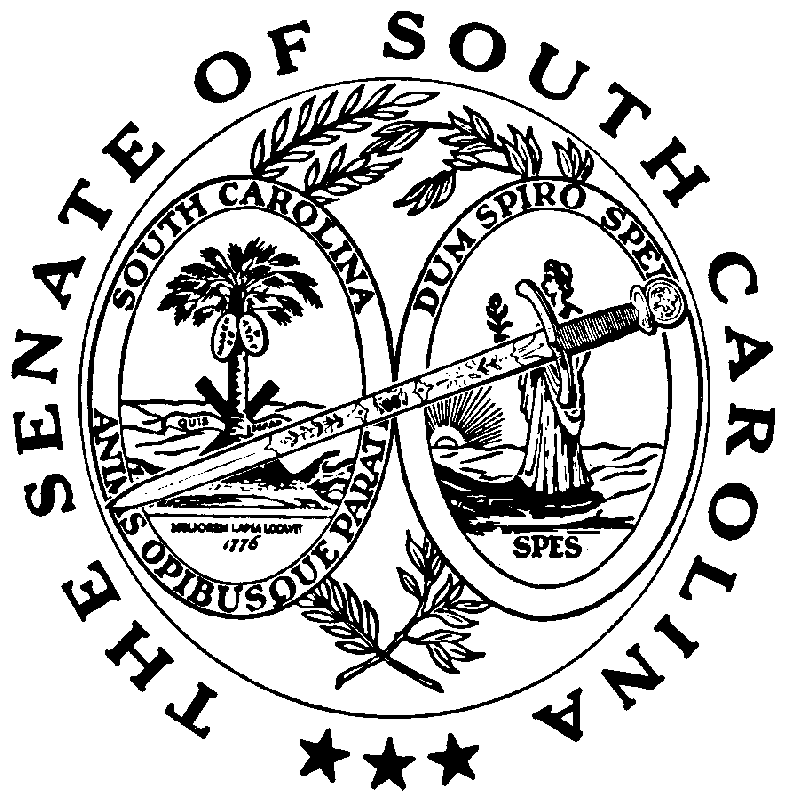 